от  «27»  сентября  2017 г.                   № 26а                              с. Садовое
«Об утверждении Порядка проведения общественного обсуждения проекта муниципальной  программы «Формирование комфортной городской среды на 2018-2022гг.» и создании Общественной комиссии Садовского сельского муниципального образования Республики Калмыкия по обеспечению реализации приоритетного проекта «Формирование комфортной городской среды на 2018-2022гг.»
         В соответствии с Федеральным законом от 06.10.2003 № 131-ФЗ «Об общих принципах организации местного самоуправления в Российской Федерации», постановлением Правительства РФ от 10.02.2017 г. №169 «Об утверждении Правил предоставления и распределения субсидий из федерального бюджета бюджетам субъектов РФ на поддержку государственных программ субъектов РФ и муниципальных программ формирования современной городской среды», в целях обеспечения реализации мероприятий приоритетного проекта «Формирование комфортной городской среды» на территории Садовского сельского муниципального образования Республики Калмыкия                                                       П О С Т А Н О В Л Я Ю:       1.Утвердить Порядок проведения общественного обсуждения проекта муниципальной программы «Формирование комфортной городской среды на 2018-2022гг»       2.Создать Общественную комиссию Садовского сельского муниципального образования Республики Калмыкия по обеспечению реализации приоритетного проекта «Формирование комфортной городской среды на 2018-2022гг» в составе согласно Приложению №2 к настоящему постановлению.        3. Утвердить Положение об Общественной комиссии Садовского сельского муниципального образования Республики Калмыкия по обеспечению реализации приоритетного проекта «Формирование комфортной городской среды» (Приложение №3).        4.Утвердить график общественного обсуждения проекта муниципальной программы «Формирование комфортной городской среды на 2018-2022 гг.» (Приложение №4).        5. Настоящее постановление вступает в силу со дня его подписания.        6.Разместить настоящее постановление на официальном сайте Садовского сельского муниципального образования Республики Калмыкия в сети Интернет. Глава Садовского СМО РКГлава администрации Садовского СМО РК                                           Панченко Ю.С.Приложение №1к постановлению Садовского СМО РКот «27» сентября 2017г. № 26аПОРЯДОКпроведения общественного обсуждения проекта муниципальной программы «Формирование комфортной городской среды на 2018-2022гг.»1.Настоящий Порядок устанавливает процедуру проведения общественного обсуждения проекта муниципальной программы «Формирование комфортной городской среды» (далее-общественное обсуждение).2.Для целей настоящего Порядка под общественным обсуждением понимается участие населения в осуществлении местного самоуправления на территории Садовского сельского муниципального образования РК в форме участия в процессе разработки проекта муниципального правового акта – программы «Формирование комфортной городской среды на 2018-2022гг.»3.Общественное обсуждение проекта муниципальной программы «Формирование комфортной городской среды на 2018-2022гг» (далее-проект программы) проводится в целях:а) информирования населения Садовского сельского муниципального образования РК о разработанном проекте муниципальной программы;б) выявления и учета общественного мнения по теме, вопросам и проблемам, на решение которых будет направлен проект муниципальной программы;в) оценки предложений заинтересованных лиц.4.В целях организации общественного обсуждения проекта муниципальной программы, оценки предложений заинтересованных лиц к проекту муниципальной программы, поступивших в рамках общественного обсуждения, контроля и координации реализации программы Садовского сельского муниципальным образованием РК создается Общественная комиссия Садовского СМО  РК по обеспечению реализации приоритетного проекта «Формирование комфортной городской среды на 2018-2022гг» (далее-Общественная комиссия) из числа представителей органов местного самоуправления Садовского СМО РК, политических партий и движений, общественных организаций, иных лиц.5.Проведенные общественные обсуждения Садовским сельским муниципальным образованием РК  размещаются на официальном сайте ГГМО РК в информационно-телекоммуникационной сети Интернет (далее-официальный сайт).6.Общественное обсуждение проекта программы проводится в течение 30 календарных дней со дня размещения на официальном сайте проекта муниципальной программы и информации.7.Предложения направляются в Общественную комиссию в письменном виде путем заполнения формы согласно Приложению №1 к настоящему Порядку и направления ее на бумажном носителе по адресу, указанному в информации о проведении общественных обсуждений.По желанию гражданина, внесшего предложение к проекту программы, им может быть представлено также письменное обоснование соответствующего предложения.8.Общественная комиссия размещает на официальном сайте отчет о ходе обсуждения проекта программы, количестве поступивших предложений о благоустройстве дворовых территорий, о наименованиях общественных территорий, предлагаемых к благоустройству.9.Общественная комиссия осуществляет оценку предложений заинтересованных лиц к проекту муниципальной программы на заседаниях комиссии. Результаты оценки предложений заинтересованных лиц отражаются в протоколах заседаний комиссии.10.Не подлежат рассмотрению предложения:а) в которых не указаны фамилия, имя, отчество (последнее-при наличии) участника общественного обсуждения проекта программы;б) неподлежащие прочтению;в) экстремистской направленности;г) содержащие нецензурные либо оскорбительные выражения;д) поступившие по истечении установленного срока проведения общественного обсуждения проекта программы.11. Не позднее 7 рабочих дней после истечения срока общественного обсуждения проекта программы, указанного в пункте 6 настоящего Порядка, Общественной комиссией оформляется итоговый протокол проведения общественного обсуждения проекта программы (далее-итоговый протокол) по форме согласно Приложению №2 к настоящему Порядку.Итоговый протокол подписывается членами Общественной комиссии, принявшими участие в заседании. В итоговом протоколе указывается содержание всех поступивших в ходе общественных обсуждений предложений участников общественного обсуждения, а также результаты рассмотрения указанных предложений и рекомендации по изменению проекта программы.12. Итоговый протокол в течение 3 рабочих дней после его подписания размещается на официальном сайте Садовского сельского муниципального образования РК.13. Садовского сельского муниципальное образование РК дорабатывает проект муниципальной программы с учетом предложений, содержащихся в итоговом протоколе, в течение 5 рабочих дней со дня его поступления, утверждает доработанный проект программы и размещает его на официальном сайте.Приложение №1к Порядку проведенияобщественного обсужденияпроекта муниципальной программы«Формирование комфортнойгородской среды на 2018-2022гг»ФормаВ Общественную комиссию Садовского сельскогомуниципального образованияРеспублики Калмыкия пообеспечению реализацииприоритетного проекта «Формирование комфортной городской среды на 2018-2022гг.»от__________________________(Ф.И.О., адрес, телефон, адрес______________________________электронной почты, лица, внесшего предложение)ПредложениеК проекту программы «Формирование комфортной городской среды на 2018-2022гг.»Дата______________________Подпись_______________________Приложение №2к Порядку проведенияобщественного обсужденияпроекта муниципальной программы«Формирование комфортной городской среды на 2018-2022гг.»ФормаИтоговый протокол о результатах общественного обсуждения проекта программы «Формирование комфортной городской среды на 2018-2022гг.»«____»____________2017г.                                                с.СадовоеВ период с «____»_______2017 года по «____»____________2017 года в Общественную комиссию Садовского сельского муниципального образования Республики Калмыкия по обеспечению реализации приоритетного проекта «Формирование комфортной городской среды на 2018-2022гг.»:Председатель комиссии_____________________________Секретарь комиссии__________________________________Приложение №2к постановлению АдминистрацииСадовского сельского муниципальногообразования РКот «27» сентября 2017г. № 26аСОСТАВОбщественной комиссии Садовского сельского муниципального образования РК по обеспечению реализации приоритетного проекта «Формирование комфортной городской среды на 2017-2018гг.»Приложение №3к постановлению Администрации Садовского сельского муниципальногообразования РКот «27» сентября 2017г. № 26аПоложениеоб Общественной комиссии Садовского сельского муниципального образования РК по обеспечению реализации приоритетного проекта «Формирование комфортной городской среды на 2018-2022гг.»1.Общественная комиссия Садовского сельского муниципального образования РК по обеспечению реализации приоритетного проекта «Формирование комфортной городской среды (далее-Общественная комиссия) создана в целях организации общественного обсуждения проекта муниципальной программы «Формирование комфортной городской среды на 2018-2022гг.» (далее-проект программы), проведения комиссионной оценки предложений заинтересованных лиц, а также для осуществления контроля, за реализацией программы.2.Общественная комиссия в своей деятельности руководствуется Конституцией Российской Федерации, федеральными конституционными законами, федеральными законами, указами и распоряжениями Президента Российской Федерации, постановлениями и распоряжениями Правительства Российской Федерации, Уставом Садовского сельского муниципального образования РК, нормативными правовыми актами Республики Калмыкия, а также настоящим Положением.3.Общественная комиссия формируется из представителей Садовского сельского муниципального образования РК, Администрации районного муниципального образования РК, депутатов Собрания депутатов Садовского СМО РК, а также общественных организаций в составе 12 человек.4.Общественная комиссия осуществляет свою деятельность в соответствии с настоящим Положением.5.Для достижения целей, указанных в пункте 1 настоящего Положения, Общественная комиссия осуществляет следующие функции:1) организация взаимодействия органов местного самоуправления, политических партий и движений, общественных организаций и иных лиц по обеспечению реализации мероприятий приоритетного проекта «Формирование комфортной городской среды на 2018-2022гг.» или иных связанных с ним мероприятий;2) взаимодействие с органами исполнительной власти Республики Калмыкия, органами местного самоуправления, политическими партиями и движениями, общественными организациями, и иными лицами в части координации деятельности по реализации мероприятий приоритетного проекта «Формирование комфортной городской среды на 2018-2022гг.», в том числе в части полноты и своевременности выполнения таких мероприятий;3) рассмотрение отчетов Садовского сельского муниципального образования РК о реализации муниципальной программы «Формирование комфортной городской среды на 2018-2022гг.», а также иных материалов, связанных с реализацией приоритетного проекта «Формирование комфортной городской среды  на 2018-2022гг.»;4) рассмотрение вопросов реализации и разработка предложений по вопросам реализации приоритетного проекта «Формирование комфортной городской среды на 2018-2022гг.» (по мере необходимости);5) проведение общественного обсуждения проекта муниципальной программы «Формирование комфортной городской среды на 2018-2022гг.», в том числе:       прием, рассмотрение и оценка предложений участников общественного обсуждения по проекту муниципальной программы;6)отбор предложений на включение в адресный перечень дворовых территорий многоквартирных домов, расположенных на территории Садовского сельского муниципального образования РК, на которых планируется благоустройство в рамках муниципальной программы «Формирование комфортной городской среды на 2018-2022гг.», в том числе:        прием, рассмотрение и оценка предложений заинтересованных лиц о включении дворовых территорий многоквартирных домов, расположенных на территории Садовского сельского муниципального образования РК, в адресный перечень дворовых территорий;        принятие решений о включении дворовой территории или об отказе в ее включении в адресный перечень;         формирование адресного перечня дворовых территорий для включения в программу «Формирование комфортной городской среды на 2018-2022гг.»;7) отбор общественных территорий Садовского сельского муниципального образования РК на включение в адресный перечень общественных территорий Садовского сельского муниципального образования РК, на которых планируется благоустройство в рамках муниципальной программы «Формирование комфортной городской среды на 2018-2022гг.», в том числе:          прием, рассмотрение и оценка предложений заинтересованных лиц на включение в адресный перечень общественных территорий;          принятие решений о включении общественной территории или об отказе в ее включении в адресный перечень;          формирование адресного перечня общественных территорий для включения в муниципальную программу «Формирование комфортной городской среды на 2018-2022гг.»;8) участие в обсуждении дизайн-проектов общественных территорий, включенных в муниципальную программу «Формирование комфортной городской среды на 2018-2022гг.», в том числе:           рассмотрение подготовленных Садовского сельского муниципальным образованием дизайн-проектов общественных территорий, принятие решений о согласовании дизайн-проектов общественных территорий;9) контроль за реализацией программы.6. Руководство деятельностью Общественной комиссии осуществляет председатель, а в его отсутствие заместитель председателя.7. Организацию подготовки и проведения заседания Общественной комиссии осуществляет секретарь Общественной комиссии.8. Заседание Общественной комиссии правомочно, если на заседании присутствует более 50 процентов от общего числа ее членов. Каждый член Комиссии имеет 1 голос. Члены общественной комиссии участвуют в заседании лично.9. Решения Общественной комиссии принимаются простым большинством голосов членов Общественной комиссии, принявших участие в ее заседании. При равенстве голосов голос председателя Общественной комиссии является решающим.10. Решения Общественной комиссии оформляются протоколом в день их принятия, который подписывают члены Общественной комиссии, принявшие участие в заседании. Протокол заседания ведет секретарь Общественной комиссии. 11. Протоколы Общественной комиссии подлежат размещению на официальном сайте Садовского сельского муниципального образования РК в течение трех дней со дня подписания и утверждения протокола.12. Организационное, финансовой и техническое обеспечение деятельности Общественной комиссии осуществляется Садовского сельского муниципальным образованием Республики Калмыкия.Приложение №4к постановлению АдминистрацииСадовского сельского муниципального образования РКот «27» сентября 2017г. № 26аГрафик общественного обсуждения проекта муниципальной программы «Формирование комфортной городской среды на 2018-2022гг.»ПОСТАНОВЛЕНИЕГЛАВЫ АДМИНИСТРАЦИИ САДОВСКОГО СЕЛЬСКОГО МУНИЦИПАЛЬНОГО ОБРАЗОВАНИЯ РЕСПУБЛИКИ КАЛМЫКИЯ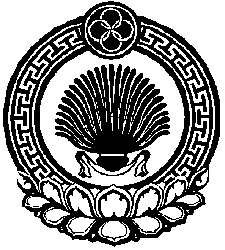 ХАЛЬМГ ТАНhЧИНСАДОВСК СЕЛАНЭ  МУНИЦИПАЛЬН БУРДЭЦИН АДМИНИСТРАЦИН ТОЛhАЧИН ТОГТАВР№ п/пТекст, (часть текста) проекта документа в отношении которого вносится предложениеТекст предложенияТекст (часть текста) проекта с учетом вносимых предложенийПримечание№ п/пФИО лица, внесшего предложениеСодержание предложенияИнформация о принятии/отклонении предложенияПричины отклонения предложенияПанченко Юрий СергеевичГлава Садовского сельского муниципального образования Республики Калмыкия, председатель общественной комиссии;Панасенко Анна ЮрьевнаЗаместитель Главы  Администрации Садовского сельского муниципального образования Республики Калмыкия, секретарь Общественной комиссии; Члены Общественной комиссии:Воробьева Вера Михайловнаведущий специалист отдела экономики, ЖКХ и градостроительства администрации Сарпинского РМО РК (по согласованию);Василенко Марина НиколаевнаНачальник общего отдела Администрации Садовского сельского муниципального образования Республики Калмыкия;Василенко Владимир ИвановичПредседатель Садовской сельской общественной организации ветеранов (пенсионеров) войны, труда, вооруженных сил и правоохранительных органов (по согласованию);Романенко Зоя ИвановнаПредседатель Собрания депутатов  Садовского сельского муниципального образования Республики Калмыкия (по согласованию);Панасенко Наталья АлександровнаКорреспондент газеты «Сарпинские вести» (по согласованию)Елынко Марина Николаевна начальник отдела по делам культуры, молодежи и спорта администрации Сарпинского РМО РК  (по согласованию).№ п/пНаименование мероприятияФорма проведенияСрок проведенияОтветственные за организацию проведения1Прием предложений заинтересованных лиц к проекту программыОбщественное обсуждениесентябрь -октябрь 2017 г.Общественная комиссия2Проведение заседаний Общественной комиссииРабота с отдельными группами пользователейсентябрь-октябрь 2017 г.Общественная комиссия3Проведение собраний с председателями домовых комитетовРабота с отдельными группами пользователейсентябрь-октябрь 2017 г.Общественная комиссия